		На основу члана 40. Правилника о начину обављања послова јавних набавки број 014-110-00-0004/22-01 од 19.10.2022. године, службеник за јавне набавке доставља:ПОЗИВ ЗА ПОДНОШЕЊЕ ПОНУДА(набавка без примене Закона о јавним набавкама)за набавку интерни број 50 за 2023. годинуназив Разна рачунарска опрема	Молимо да вашу понуду доставите у складу са следећим:1. Рок за достављање понуде: 11.12.2023. године до 09.00 часова. Понуда се сматра благовременом уколико је примљена од стране Агенције за спречавање корупције (у даљем тексту: Наручилац) до назначеног датума и часа; 3. Начин достављања: електронском поштом, на имејл адресу контакт особе;4. Обавезни елементи понуде: попуњен и потписани образац понуде, као и изјава о испуњености критеријума за квалитативни избор привредног субјекта (документа у прилогу позива);5. Критеријум за оцењивање најповољније понуде: Најнижа (укупна) понуђена цена без ПДВ-а. Уколико две или више понуда имају исту понуђену цену, као најповољнија биће изабрана понуда оног понуђача који је понудио краћи рок испоруке. Уколико ни након примене горе наведеног резервног елемента критеријума није могуће одредити најповољнију понуду, Наручилац ће уговор о набавци доделити понуђачу који буде извучен путем жреба;6. Важност понуде: не краће од 30 дана од истека рока за достављање понуда;7. Особа за контакт: Владимир Рацковић, имејл: nabavke@acas.rs ;8. Рок за закључење уговора (оквирно): пет дана од дана истека рока за достављање понуда;9. Спецификација предметне набавке је следећа:Набавка разне рачунарске опреме и компоненти за потребе Наручиоца, и то:ХАРД ДИСК ЗА ВИДЕО НАДЗОР - Хард дискови за видео надзор минималних карактеристика Seagate 8TB SkyHawk AI 3.5″ SATA HDD | ST8000VE001 или одговарајући …………………………………………………………………….ком 8;МУЛТИФУНКЦИОНАЛНИ УРЕЂАЈ СА ADF-ОМ - Мултифункционални уређај са ADF-ом, минималних карактеристика HP LaserJet Pro MFP 4103fdn 2Z628A или одговарајући. …………………………………………..………………………...ком 3; РАЧУНАР - Рачунар следећих минималних карактеристика Lenovo ThinkCentre M70q Tiny Gen 4, Процесор: 13th Generation Intel® Core™ i5-13400T Processor (E-cores up to 3.00 GHz P-cores up to 4.40 GHz), Оперативни систем: Windows 11 Pro 64, Графика: Integrated Intel® UHD Graphics 730, Меморија: 8 GB DDR4-3200MHz (SODIMM), Диск: 256 GB SSD M.2 2280 PCIe Gen4 TLC Opal, Оптика: None, Напајање: 90W, Миш: Бежични USB Optical Mouse, Тастатура: Бежична, распоред Serbian Latin), Мрежа: Integrated Ethernet, НАПОМЕНА: Рачунар и монитор из тачке 4. морају бити од истог произвођача и компатибилни један са другим како би функционисали као ALL-IN-ONE уређај. Могуће је понудити и други уређај истих или бољих карактеристика.……………..…………..…….ком 3; МОНИТОР - Монитор: Lenovo ThinkCentre TIO24Gen5 (A23TIO24) 23.8 Monitor (HDMI), НАПОМЕНА: Монитор и рачунар из тачке 3. морају бити од истог произвођача и компатибилни један са другим како би функционисали као ALL-IN-ONE уређај. Могуће је понудити и други уређај истих или бољих карактеристика. …………………………………………………………………ком 3; SSD диск 1 - SSD диск компатибилан са рачунарима Dell OptiPlex 3040 SFF, HP ProBook 6560b и HP ProDesk 600 G3 MT Y3E02AV, минималних карактеристика као Crucial MX500 500GB 3D NAND SATA 2.5-inch 7mm (with 9.5mm adapter) или одговарајући.…………………………………………….……………………..ком 20; АДАПТЕР ЗА МОНТАЖУ - Адаптер за монтажу 2.5-инчног SSD диска у 3.5-инчном отвору …………………………………………………………………ком 10; SSD диск 2 - SSD диск компатибилан са рачунарима Dell OptiPlex 3050 SFF: KINGSTON 500GB M.2 NVMe SFYRS/500G SSD FURY или одговарајући …………………………………………………………..………..ком 10; РАДНА МЕМОРИЈА 1-Радна меморија компатибилна рачунару Dell Optiplex 3050 SFF, RAM 8GB DDR4-3200 UDIMM или RAM 8GB DDR4-2400 UDIMM….6 ком; РАДНА МЕМОРИЈА 2 - Радна меморија компатибилна за рачунар HP ProDesk 600 G3 MT Y3E02AV RAM 16GB DDR4-2400 UDIMM …………………………..4 ком;Рок испоруке: у складу са понудом понуђача, али не дуже од 60 дана од дана издавања наруџбенице.Место испоруке: Агенција за спречавање корупције у Београду, Царице Милице 1.Изабрани привредни субјект одговара за квалитет испорученог предмета набавке, сагласно прописима и стандардима за ту врсту добара. Гарантни рок: Утврђује се у складу са понудом привредног субјекта и произвођачком спецификацијом, али не краће од 12 месеци од дана испоруке компоненти за ставке 1, 5, 7, 8 и 9, односно не краће од 36 месеци за испоручену опрему из ставки 2, 3 и 4. Уколико наручилац код испоручене опреме и компоненти у гарантном року, уочи било какве недостатке или дисфункционалности у коришћењу, о томе ће писаним путем (по могућству електронском поштом), обавестити изабраног привредног субјекта, након чега је исти у обавези да, о свом трошку и без одлагања, а најкасније у року од два дана, предузме мере неопходне да се утврђени недостаци или дисфункционалности отклоне.Начин и рок плаћања: авансно плаћање на рачун привредног субјекта, до максималног износа од 100% вредности уговора, у року од пет дана од дана достављања средства обезбеђења (менице) за повраћај авансног плаћања и предрачуна од стране изабраног привредног субјекта (изабрани привредни субјект дужан је да без одлагања, у року од два дана од  исплате аванса - уговорене цене, испостави Наручиоцу авансни рачун, а након примопредаје предметних радова и коначан рачун).Напомена: Понуде које пристигну после времена датог у позиву за достављање понуда неће се узимати у разматрање. Наручилац ће одбити понуду која је неблаговремена, неприхватљива и прелази износ процењене вредности.ОБРАЗАЦ ПОНУДЕПонуда бр. ________________ (број понуде) од __________________ (датум понуде) за набавку интерни број 50/23 – Разна рачунарска опрема. Понуда обухвата испуњење свих тражених елемената у складу са техничком спецификацијом за предметну набавку.У складу са позивом за подношење понуде за предметну набавку, дајемо понуду како следи: У осенчена поља унети понуђене вредности и цену у динарима, у складу са спецификацијом набавке; Понуђена цена треба да обухвати све зависне трошкове које понуђач има у реализацију предметне набавке; Период важења наруџбенице је најдуже 60 дана од дана издавања.Критеријум за избор најповољније понуде је (укупна) понуђена цена без ПДВ-а.Рок важења понуде (уписати): _______________дана (не краће од 30 дана); Рок испоруке (уписати): _______________дана (не дуже од 60 дана од дана закључења уговора); Гарантни рок за ставке 1, 5, 7, 8 и 9  (уписати): _______________месеца/и (не краће од 12 месеци од дана испоруке); Гарантни рок за ставке 2, 3 и 4  (уписати): _______________месеца/и (не краће од 36 месеца од дана испоруке);Начин и рок плаћања: авансно плаћање на рачун привредног субјекта, у року од пет дана од дана достављања средства обезбеђења за повраћај авансног плаћања и предрачуна од стране изабраног привредног субјекта.ИЗЈАВА О ИСПУЊЕНОСТИ КРИТЕРИЈУМА ЗА КВАЛИТАТИВНИ ИЗБОР ПРИВРЕДНОГ СУБЈЕКТАПОТВРЂУЈЕМ под пуном материјалном и кривичном одговорношћу, као одговорно лице привредног субјекта _________________________________________________ [навести назив понуђача] да не постоје основи за искључење на основу члана 111. и 112. Закона о јавним набавкама („Службени гласник РС”, број 91/19, у даљем тексту: Закон)  у поступку набавке интерни број 50/23, чији је предмет набавка разне рачунарске опреме, и то:1. Привредни субјект и његов законски заступник у периоду од претходних пет година од дана истека рока за подношење понуда, није правоснажно осуђен, осим ако правоснажном пресудом није утврђен други период забране учешћа у поступку јавне набавке, за:	1) кривично дело које је извршило као члан организоване криминалне групе и кривично дело удруживање ради вршења кривичних дела;	2) кривично дело злоупотребе положаја одговорног лица, кривично дело злоупотребе у вези са јавном набавком, кривично дело примања мита у обављању привредне делатности, кривично дело давања мита у обављању привредне делатности, кривично дело злоупотребе службеног положаја, кривично дело трговине утицајем, кривично дело примања мита и кривично дело давања мита, кривично дело преваре, кривично дело неоснованог добијања и коришћења кредита и друге погодности, кривично дело преваре у обављању привредне делатности и кривично дело пореске утаје, кривично дело тероризма, кривично дело јавног подстицања на извршење терористичких дела, кривично дело врбовања и обучавања за вршење терористичких дела и кривично дело терористичког удруживања, кривично дело прања новца, кривично дело финансирања тероризма, кривично дело трговине људима и кривично дело заснивања ропског односа и превоза лица у ропском односу.2. Привредни субјект је измирио доспеле порезе и доприносе за обавезно социјално осигурање или му је обавезујућим споразумом или решењем, у складу са посебним прописом, одобрено одлагање плаћања дуга, укључујући све настале камате и новчане казне.3. Привредни субјект у периоду од претходне две године од дана истека рока за подношење понуда није повредио обавезе у области заштите животне средине, социјалног и радног права, укључујући колективне уговоре, а нарочито исплату уговорене зараде или других обавезних исплата, укључујући и обавезе у складу са одредбама међународних конвенција.4. Не постоји сукоб интереса, у смислу овог Закона, који не може да се отклони другим мерама.5. Привредни субјект није покушао да изврши непримерен утицај на поступак одлучивања Наручиоца или дошао до поверљивих података који би могли да му омогуће предност у поступку набавке или доставио обмањујуће податке који могу да утичу на одлуке које се тичу искључења привредног субјекта, избора привредног субјекта или издавања наруџбенице.6. Привредни субјект у периоду од претходне три године од дана истека рока за подношење понуда није био уговорна страна у раније закљученом уговору о јавној набавци или уговору о концесији чија је последица била раскид тог уговора, наплата средства обезбеђења, накнада штете или др.НАПОМЕНА: Наручилац задржава право да пре доделе уговора захтева од понуђача чија је понуда оцењена као најповољнија достављање свих или појединих доказа о испуњености критеријума за квалитативни избор привредног субјекта. Привредни субјект може да доказује тражене критеријуме било којим документом из чије се садржине несумњиво може утврдити испуњеност захтеваног критеријума.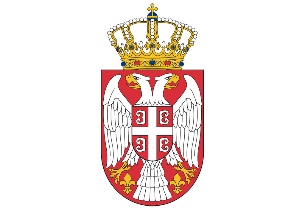 Република СрбијаАГЕНЦИЈА ЗА СПРЕЧАВАЊЕ КОРУПЦИЈЕБрој: 401-00-0078/23-03    Датум: 05.12.2023. године    Царице Милице 1   Б  е  о  г  р  а  дНазив Понуђача:Адреса и седиште Понуђача:ПИБ Понуђача:Матични број Понуђача:Име и презиме особе за контакт:Име и презиме одговорног лица:Електронска адреса Понуђача (имејл):Телефон и телефакс:Број рачуна и назив банке:Ред. бројОпис предмета набавкеЈед. мере Количина Јединична цена без ПДВ-аЈединична цена са ПДВ-омПонуђена цена за тражену количину без ПДВ-аАБВГДЂЕ = (Г х Д)1.ХАРД ДИСК ЗА ВИДЕО НАДЗОР (сагласно спецификацији)ком.82.МУЛТИФУНКЦИОНАЛНИ УРЕЂАЈ СА ADF-ОМ (сагласно спецификацији)ком.33.РАЧУНАР (сагласно спецификацији)ком.34.МОНИТОР (сагласно спецификацији)ком.35.SSD диск 1 (сагласно спецификацији)ком.206.АДАПТЕР ЗА МОНТАЖУ (сагласно спецификацији)ком.107.SSD диск 2 (сагласно спецификацији)ком.108.РАДНА МЕМОРИЈА 1 (сагласно спецификацији)ком.69.РАДНА МЕМОРИЈА 2 (сагласно спецификацији)ком.4Укупна понуђена цена без ПДВ-а: (збирни износ колоне Е)Укупна понуђена цена без ПДВ-а: (збирни износ колоне Е)Укупна понуђена цена без ПДВ-а: (збирни износ колоне Е)Укупна понуђена цена без ПДВ-а: (збирни износ колоне Е)Укупна понуђена цена без ПДВ-а: (збирни износ колоне Е)Укупна понуђена цена без ПДВ-а: (збирни износ колоне Е)Износ ПДВ-а (________ %):Износ ПДВ-а (________ %):Износ ПДВ-а (________ %):Износ ПДВ-а (________ %):Износ ПДВ-а (________ %):Износ ПДВ-а (________ %):Укупна понуђена цена, са ПДВ-ом:Укупна понуђена цена, са ПДВ-ом:Укупна понуђена цена, са ПДВ-ом:Укупна понуђена цена, са ПДВ-ом:Укупна понуђена цена, са ПДВ-ом:Укупна понуђена цена, са ПДВ-ом:Датум:Потпис овлашћеног лицаДатум:Потпис овлашћеног лица